Проект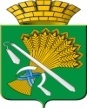 АДМИНИСТРАЦИЯ КАМЫШЛОВСКОГО ГОРОДСКОГО ОКРУГАП О С Т А Н О В Л Е Н И Еот                       №г. КамышловО предоставлении разрешения на условно разрешенный вид использования земельного участка расположенного по адресу: Российская Федерация, Свердловская область, Камышловский городской округ, город Камышлов, улица Энергетиков, земельный участок №1              В соответствии со ст. 37 39 Градостроительного кодекса Российской Федерации («Российская газета», № 290, 30.12.2004 г.), согласно приказа Федеральной службы государственной регистрации, кадастра и картографии №П/0412 от 10 ноября 2020 года «Об утверждении классификатора видов разрешенного использования земельных участков», в соответствии с Правилами землепользования и застройки Камышловского городского округа, утвержденных решением Думы Камышловского городского округа от 25.05.2017 года № 116, руководствуясь Уставом Камышловского городского округа, на основании рекомендаций комиссии по землепользованию и застройке на территории Камышловского городского округа ______________, рассмотрев заявление ХХХХХХХХХХХХХ от 23.08.2023 года (входящий №170) о предоставлении разрешения на условно разрешенный вид использования земельного участка, администрация Камышловского городского округаПОСТАНОВЛЯЕТ:Предоставить ХХХХХХХХХХХХ разрешение на условно разрешенный вид использования земельного участка, расположенного по адресу: Российская Федерация, Свердловская область, Камышловский городской округ, город Камышлов, улица Энергетиков, земельный участок №1 с кадастровым номером ХХХХХХХХХХХ, расположенного в территориальной зоне Ж-1 (зона застройки индивидуальными жилыми домами) «магазины».Присвоить адрес местоположения земельного участка с кадастровым номером ХХХХХХХХХХХХХ «Российская Федерация, Свердловская область, Камышловский городской округ, город Камышлов, улица Энергетиков, земельный участок №1».         2. Организационному отделу администрации Камышловского городского округа опубликовать настоящее постановление в газете «Камышловские известия» и разместить на официальном сайте Камышловского городского округа в информационно-телекоммуникационной сети «Интернет».3. Контроль за исполнением настоящего постановления возложить на первого заместителя главы Камышловского городского округа Мартьянова К.Е.Глава Камышловского городского округа                                    А.В. Половников